Культурный центр Вооруженных Сил  Российской Федерацииимени М.В. Фрунзе____________________________________________________________________М е т о д и ч е с к и й  о т д е л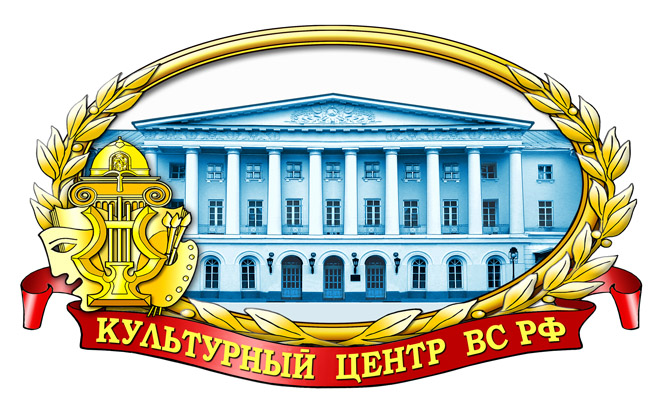 К 75-ЛЕТИЮБИТВЫ ПОД МОСКВОЙИнформационно-методическое пособиеМосква 2016 г.Материал предназначен для командиров воинских частей и подразделений, заместителей командиров по работе с личным составом, работников военных учреждений культурыОтветственный за выпуск –начальник методического отделазаслуженный работник культуры Российской ФедерацииХробостов Д.В.Составители сборника:начальник группы взаимодействия с военными учреждениями культурыметодического отделаЛещинская Т.П.заведующий кабинетом (методический)Стулова Н.В.методистзаслуженный работник культуры Российской ФедерацииГалкин К.Г.Компьютерная обработка материала:Лещинская Т.П.Отзывы, предложения и пожелания просим направлятьпо адресу:129110, Москва, Суворовская площадь, 2Культурный центр ВС РФ, методический отделТелефоны: Телефоны: 8 (495) 681-28-07, 688-63-08, 688-54-92Факс:8 (495) 681-52-20Е-mail: metod-otdel@kcvs.ru5 декабря – День начала контрнаступления советских войск против немецко-фашистских войск в битве под Москвой (1941г.)	В героической летописи нашего народа особое место занимает битва под Москвой, 75-летие которой мы отмечаем в этом году. Она предопределила политические и военные итоги Второй мировой войны и оказала огромное воздействие на весь последующий ход мировых событий.	В плане «молниеносной» войны против Советского Союза политическое и военное руководство фашистской Германии определило центральное направление – стремительный захват Москвы, что, по мнению врага, способствовало бы быстрому завершению восточной кампании.	Выполняя директиву командования Германии, группа армий «Центр» быстро продвигались к Москве. 28 июня немецкие войска захватили Минск, а 16 июля овладели Смоленском, пройдя от границы более половины пути к столице нашего государства. На центральном направлении противнику противостояли войска трех фронтов: Западного, Резервного и Брянского.	Планом немецкой наступательной операции на Москву, носившем кодовое наименование «Тайфун», предусматривалось: в начале окружить и уничтожить советские армии, прикрывшие дальние подступы к Москве, а затем без промедления пехотные дивизии наступают на Москву с фронта, а танковые дивизии совершают стремительный рывок, обходят Москву с севера и юга и соединяются в районе Ногинска.	Несмотря на то, что в Смоленском сражении (10 июля – 10 сентября) наши войска в ожесточенных боях с противником понесли тяжелые потери, они сумели на главном стратегическом направлении советско-германского фронта сбить темп наступления врага, нанести ему серьезный урон в живой силе и технике, что позволило советскому командованию подготовить новые оборонительные рубежи и перебросить на это важнейшее стратегическое направление резервные формирования.	В тылу Западного фронта создавалась Можайская линия обороны, а непосредственно в районе Москвы – Московская зона обороны. Всего на московском направлении возводилось до 9 оборонительных полос на глубину до 300 – 350 км. Однако к концу сентября готовность Ржевско-Вяземского оборонительного рубежа и Можайской линии обороны не превышала 40-50% запланированного объема работ, а оборонительные полосы занимались войсками лишь на глубину 50 – 70 км. На 30 сентября войска Западного (генерал-полковник И.С. Конев, с 11 октября генерал армии Г.К. Жуков), Калининского (генерал-полковник И.С. Конев), Резервного (Маршал Советского Союза С.М. Буденный), Брянского (генерал-лейтенант А.И. Еременко, с 13 октября генерал-майор Г.Ф. Захаров) фронтов имели в своем составе 96 дивизий, 13 танковых бригад, начитывавших около 1250 тыс. человек, 7,6 тыс. орудий и минометов, 990 танков, 667 самолетов. При общем численном превосходстве в 1,4 – 1,8 раза противник на направлениях своих главных ударов достиг преимущества в людях, артиллерии и танках в 5 – 8 раз и более.	Московская оборонительная операция включала оборонительные операции на дальних (октябрь – середина ноября) и оборонительные операции на ближних (середина ноября – начало декабря) подступах к столице.	В полосе Западного фронта противник перешел в наступление 2 октября, нанося главный удар из районов Духовщины и Рославля в общем направлении на Вязьму.	В полосе Брянского фронта противник перешел в наступление 30 сентября и добился значительных успехов.	Под Москвой сохранялась тяжелая обстановка для советских войск. Кратчайшие пути к столице оказались открытыми. Советское командование принимало решительные меры, чтобы остановить врага. Ставка в сравнительно короткий срок смогла перегруппировать силы между фронтами, создать и подтянуть резервы, закрыть образовавшуюся в стратегической обороне брешь.	На Можайскую линию обороны направлялись резервные соединения, ряд соединений Северо-Западного, Юго-Западного фронтов, военно-учебные заведения, в частности курсанты подольских пехотного и артиллерийского училищ, отдельные части Московского военного округа. Бои на Можайской линии развернулись с 10 октября. В тот же день войска Западного и Резервного фронтов были объединены в Западный фронт. Преодолеть оборону советских войск противнику не удалось.	На калининском направлении враг начал наступление 10 октября и 17 октября овладел г. Калинин (Тверь). В этот день Ставка приняла решение о создании Калининского фронта, войска которого остановили наступление противника.	В середине ноября начались бои на ближних подступах к столице. Немецкое командование по-прежнему планировало обойти Москву с севера и юга и замкнуть кольцо окружения восточнее города. Для этой цели была выделена 51 дивизия, в том числе 13 танковых и 7 моторизованных. Как и в октябре, группа армий «Центр» сохраняла количественное превосходство по сравнению с советскими войсками западного направления: в людях – более чем в 3,5 раза, орудиях и минометах – в 4,5 раза, танках – почти в 2 раза. Только в авиации противник уступал Красной Армии. 15-16 ноября перешли в наступление 3-я и 4-я танковые группы против войск правого крыла Западного фронта. Особенно упорные бои развернулись на волоколамско-истринском направлении в полосе 16-й армии. 23 ноября советские войска оставили Клин. Враг захватил Солнечногорск, Яхрому, Красную Поляну, несколько деревень на восточном берегу канала Москва-Волга, до столицы оставалось 30 км.	В период сражения за Москву весьма наглядно проявились такие качества советского воина, как самопожертвование, бесстрашие, мужество и героизм. Прославленный полководец Г.К. Жуков вспоминал: «Я много раз видел, как солдаты поднимались в атаку. Это нелегко – подняться во весь рост, когда смертоносным металлом пронизан воздух. Но они поднимались. А ведь многие из них едва узнали вкус жизни: 19-20 лет – лучший возраст для человека – все впереди! А для них очень часто впереди был только немецкий блиндаж, извергавший пулеметный огонь».	Защитники Москвы, все жители города стояли насмерть. Вот выдержка из приказа генерала И.В. Панфилова частям дивизии: «Враг подбирается к нашему сердцу – Москве. Не щадя своих сил, выйти на борьбу с решимостью победить или умереть. Ни шагу назад! Таков приказ Родины нам, защитникам Москвы».	Каждый день обороны столицы – это день героизма, самопожертвования и славы ее защитников. Вот несколько примеров. 16 ноября на волоколамском направлении у разъезда Дубосеково совершили подвиг 28 воинов 316-й стрелковой дивизии генерала И.В. Панфилова, которые отразили атаку 50 немецких танков и уничтожили 18 боевых машин, но при этом почти все погибли, в живых осталось только 6 человек. В этот же день севернее рубежа двадцати восьми панфиловцев сражались 17 истребителей танков 1073-го полка во главе с политруком Георгиевым. Они три часа держали оборону, отбивая атаки 12 танков и пехоты противника. 13 воинов пали смертью героев, но не пропустили врага.	1 декабря немецкая 4-я армия предприняла попытку прорваться к Москве на наро-фоминском направлении. Ей удалось вклиниться в оборону советских войск на глубину 25 км. Однако к 5 декабря противник почти повсеместно был отброшен в исходное положение. Последняя попытка врага прорваться к Москве была сорвана. Стратегическая инициатива стала переходить к Красной Армии. Советские войска обескровили врага.	Свои неудачи в битве под Москвой гитлеровские стратеги объясняли сильными морозами, выводившими из строя моторы боевой техники. Действительными же причинами срыва немецко-фашистского наступления на Москву в октябре-ноябре 1941 года являлись:	- упорная борьба советских войск, которые, даже попав в окружение, длительное время сковывали немецкие танковые силы;	- недооценка командованием группы армий «Центр» мощи и глубины созданной советскими войсками Можайской линии обороны;	- искусное применение советским командованием небольших сил для сохранения на наиболее опасных участках противотанковых очагов обороны, вынуждавших противника прорывать все новые и новые позиции, проведение быстрых контратак против растянутых флангов противника при активной поддержке советской авиации, действовавшей даже тогда, когда немецкие самолеты не могли летать из-за погодных условий;	- высокий моральный дух советских воинов, защищавших столицу.	Оценивая сложившуюся обстановку, Г.К. Жуков точно определил момент, когда противник выдохся, израсходовал свои резервы и не мог уже наступать. Использование этого момента позволяло перевести боевые действия в новое качественное состояние, совершить крутой поворот от обороны к наступлению и сделать это без какой-либо паузы.	Идея контрнаступления возникла в Ставке сразу же после срыва вражеской операции «Тайфун». Для претворения ее в жизнь 1 ноября было принято решение о формировании в тылу страны 10 резервных армий и других частей родов войск со сроком ввода в строй к 1 декабря. Однако возобновившееся 15 ноября наступление противника на Москву заставило на время отказаться от этой идеи. Для отражения ударов танковых группировок неприятеля потребовалось привлечение войск из созданных резервов. И тем не менее 29 ноября Ставка Верховного Главнокомандующего по предложению генерала Г.К. Жукова приняла решение наступать на обладавшего численным превосходством противника, не ожидая подхода резервов.	Суть замысла сводилась к тому, чтобы ударами правого и левого крыльев Западного фронта во взаимодействии с Калининским (генерал И.С. Конев) и Юго-Западным (маршал С.К. Тимошенко) фронтами разгромить главные группировки врага, стремившегося охватить Москву с севера и юга. Основная роль при этом отводилась войскам Западного фронта.	Благодаря целому комплексу мероприятий по сохранению в тайне подготовки контрнаступления, противник оказался введенным в заблуждение относительно истинных намерений советского командования, что способствовало достижению внезапности.	На рассвете 5 декабря – вопреки всем прогнозам главнокомандующего группой армий «Центр» генерал-фельдмаршала фон Бока о невозможности перехода советских войск в большое контрнаступление – они сделали это. На калининском, клинском, солнечногорском, истринском, тульском и елецком направлениях советские войска начали наступление на врага.	Однако темп наступления советских войск оставался довольно низким: он составлял всего 1,5 – 4 км в сутки. Наступавшие соединения вынуждены были втягиваться в бои за овладение опорными пунктами, спешно создаваемыми немцами в селах и деревнях, на пересечениях дорог и господствовавших высотах.	Проанализировав ход контрнаступления в его начальной стадии, генерал Г.К. Жуков в директиве от 9 декабря потребовал от всех командующих армиями категорически запретить ведение фронтальных боев, шире применять обходы, а для этого формировать сильные ударные группы, которые должны уничтожать склады горючего и транспортные средства во вражеском тылу.	На калининском направлении 31-я армия под командованием генерала В.А. Юшкевича захватила плацдармы на правом берегу Волги и к исходу 9 декабря продвинулась на 10 – 12 км, перерезав шоссе Калинин-Тургиново, она тем самым создала угрозу группировке противника в Калинине. Важное оперативное значение города, большие запасы находившихся там материальных средств и значительное количество не готовых к вылету самолетов на его аэродроме заставили противника принять срочные меры по укреплению обороны Калинина.	Тем временем армии правого крыла Западного фронта продолжали наступать. 12 декабря были освобождены города Солнечногорск и Истра. Линия фронта теперь вплотную подошла к Истринскому водохранилищу и к реке Истре.	Чтобы обеспечить вывод главных сил 3-й и 4-й танковых групп на рубеж Волоколамск, Руза, противник продолжал упорно сражаться в районе Клина. Соединения 30-й армии охватили Клин с северо-запада, севера и востока, а 1-й ударной армии – с юго-востока. 15 декабря они завершили освобождение города. В боях особенно отличились части 371-й стрелковой дивизии генерала Ф.В. Чернышева. Освобождение Клина в свою очередь решило судьбу и другого города – Калинина, в который 16 декабря вошли войска Калининского фронта.	С 11 декабря соединения 16-й армии, сформированной в Забайкальском военном округе входившей с июля 1941 г. в состав Западного фронта под командованием генерала К.К. Рокоссовского, пытались преодолеть Истринское водохранилище. Им противостояли части пяти дивизий противника.	Для наступления в обход водохранилища с севера и с юга генерал К.К. Рокоссовский сформировал две подвижные группы. Одну группу возглавил генерал Ф.Т. Ремизов, другую – генерал М.Е. Катуков. Командующий Западным фронтом генерал Г.К. Жуков, передав 5-й армии в качестве усиления 2-й гвардейский кавалерийский корпус генерала Л.М. Доватора, два отдельных танковых батальона и другие части, потребовал от генерала Л.А. Говорова использовать их в качестве армейской подвижной группы. Все три группы 13 декабря были введены в сражение. Используя свои маневренные возможности, они наносили внезапные и дерзкие удары по флангам противника.	Несмотря на большие трудности, контрнаступление развивалось. Войска Западного фронта за 11 дней на своем правом крыле продвинулись на расстояние от 30 до 65 км. На левом крыле соединения 10-й армии под командованием генерала Ф.И. Голикова выбили противника из Пояркова, Михайлова, Серебряных Прудов и к исходу 7 декабря продвинулись почти на 30 км в глубину расположения противника. 14 декабря группа войск генералаП.А. Белова освободила станцию Узловая. В тот же день в контрнаступление включилась 49-я армия, возглавляемая генералом И.Г. Захаркиным, с задачей разгромить алексинскую группировку противника.	Войска 13-й армии под командованием генерала А.М. Городнянского и оперативная   группа   Юго-Западного   фронта   под  командованием  генерала Ф.Я. Костенко полуокружили елецкую группировку врага. Полное ее окружение завершилось 16 декабря, когда левофланговые соединения 13-й армии вышли к поселку Судбищи (в 68 км северо-западнее Ельца).	Войска Юго-Западного фронта почти полностью разгромили 34-й армейский корпус противника, отбросив его остатки на запад. Так прекратил свое существование немецкий корпус, считавшийся совсем недавно непобедимым. В сентябре его дивизии участвовали во взятии Киева, в октябре они вели жестокую борьбу с 13-й армией, оказавшейся в брянском котле. И вот теперь, в декабре, та же самая армия совместно с группой генерала Ф.Я. Костенко разгромила отборные вражеские части.	Войска маршала С.К. Тимошенко,  которые нанесли серьезное поражение 2-й армии противника, продвинулись на запад на 80-100 км. Кроме того, они отвлекли на себя и часть сил 2-й танковой армии, чем обеспечили выполнение боевой задачи соединениям левого крыла Западного фронта.	К середине месяца советские войска выполнили ближайшую задачу и достигли главной цели контрнаступления: отбросить врага как можно дальше от Москвы и нанести ему возможно большие потери. 16 декабря советское командование отдало распоряжение о продолжении преследования противника.	На втором этапе контрнаступления войска Калининского фронта вынудили части 9-й немецкой армии на торжокско-ржевском направлении отойти на 50 – 60 км, а на калининско-ржевском – на 90 – 100 км. На правом крыле они вышли на рубеж Волги, в центре – охватили полукольцом Ржев.	Войска правого крыла Западного фронта с утра 17 декабря продолжали преследование противника. Немецкое командование, прикрывая отступление мощными арьергардами, отводило главные силы танковых групп на промежуточную позицию, подготовленную на рубеже рек Лама и Руза. При этом широко использовались боевые заграждения, особенно в населенных пунктах и на узлах дорог. На многих участках фронта враг отходил беспорядочно, бросая оружие, технику и автотранспорт.	Войска 20-й армии на рассвете 20 декабря ворвались в Волоколамск и решительными действиями выбили врага из этого древнего русского города. Противник лишился крупного опорного пункта в системе своей обороны.	На рубеже рек Лама, Руза и Москва враг сумел закрепиться и оказывал упорное сопротивление. Наступление наших войск приостановилось. Сказались и значительная недоукомплектованность частей правого крыла фронта, и нехватка боеприпасов, и отстаивание артиллерии в исключительно трудных условиях суровой и снежной зимы.	О степени обеспеченности войск боеприпасами говорит такой факт: на складах 16-й армии к 1 января 1942 года не осталось ни одного выстрела для полковой артиллерии; имелось всего 1000 выстрелов для дивизионной артиллерии и 400 выстрелов для 152-мм гаубиц. Были сложности и с доставкой бензина и дизельного топлива. При этом нельзя забывать и о слабой подготовке командного состава, невысокой боевой слаженности подразделений и плохой выучке бойцов. Причем маршевое пополнение обычно прибывало невооруженным. Поэтому приходилось организовывать сбор оружия прямо на поле боя. По-прежнему практиковались фронтальные атаки опорных пунктов противника вдоль дорог. Правда, к этому вынуждал и глубокий снежный покров, ибо для обходного маневра по снежной целине не хватало специальных лыжных подразделений.	Итак, на втором этапе контрнаступления армии правого крыла Западного фронта продвинулись только на 40 км, что в 1,5 раза меньше, чем на первом этапе. Наступательные возможности армий к этому времени значительно иссякли, фактор внезапности себя исчерпал, противник на промежуточном рубеже успел организовать довольно сильную оборону. Попытки преодолеть ее с ходу оказались безуспешными.	В то время как войска правого крыла Западного фронта приступили к подготовке операции по прорыву вражеской обороны, основные события развернулись на его левом фланге. Вечером 16 декабря генерал Г.К. Жуков приказал 49-й, 50-й, 10-й армиям и группе генерала А.П. Белова продолжать безостановочное преследование противника и освободить Калугу.	Реализуя поставленные задачи, войска левого крыла Западного фронта 30 декабря после десятидневных напряженных боев очистили от оккупантов старинный русский город Калугу. В этих боях отличились 258-я и 413-я сибирские дивизии. Группа генерала А.П. Белова за 11 дней преодолела около 150 км, ей удалось дезорганизовать немецкую оборону в довольно большой полосе, что способствовало успешному продвижению 10-й армии на Белев и Сухиничи. К 8 января 10-я армия вплотную подошла к железной дороге  Вязьма-Брянск, но здесь была остановлена противником, успевшим занять и подготовить выгодную оборонительную позицию. На этом наступление войск левого крыла Западного фронта завершилось.	Войска вновь созданного в конце декабря Брянского и правого крыла Юго-Западного фронтов, выполняя указания главкома Юго-Западного направления, предпринимали попытки овладеть Орлом и Курском. Однако эта задача намного превышала возможности войск.	Последними начали контрнаступление войска центра Западного фронта. Действовали они в условиях самых неблагоприятных.  Немецкие части опирались на заранее подготовленный оборонительный рубеж. Он сооружался в течение двух месяцев и имел хорошо укрепленные опорные пункты с окопами полного профиля, блиндажами и ходами сообщения. Здесь были оборудованы противотанковые и противопехотные заграждения, главным образом, минно-взрывные, хорошо организована система огня, и имелся достаточный боезапас. Соединения оборонявшейся на этом участке 4-й полевой армии в течение месяца не вели активных боевых действий, а потому не понесли больших потерь. К тому же и оперативная плотность частей, составляющая здесь 5,4 км на дивизию, была самой высокой в группе армий «Центр».	Утром 18 декабря после часовой артиллерийской подготовки войска 33-й армии генерала М.Г. Ефремова перешли в наступление. Но лишь 26 декабря, после девятидневных кровопролитных боев, части противника под угрозой окружения оставили Наро-Фоминск.	В тот же день генерал Г.К. Жуков отдал приказ командующим 33-й и 43-й армиями о преследовании врага на можайском и малоярославском направлениях. Выполняя приказ, обе армии успешно продвигались вперед. 28 декабря  они  освободили  Балабаново, 2 января  1942 года – Малоярославец и4 января очистили от врага Боровск.	К 7 января 1942 года контрнаступление Красной Армии завершилось.	Таким образом, в декабре 1941 года под Москвой произошло знаменательное событие. Впервые в Великой Отечественной войне войска Красной Армии остановили, а затем нанесли крупное поражение германской армии, дотоле считавшей себя непобедимой. Они отбросили противника от Москвы на 100 – 250 км, сняли непосредственную угрозу советской столице и московскому промышленному району в целом.Методические рекомендацииВОПРОСЫ:Оборона на подступах к столице.Контрнаступление Красной Армии.	Перед проведением занятий по данной теме желательно посетить музей соединения или части, организовать просмотр фрагментов из документальных кинофильмов о Московской битве, пригласить и послушать выступления участников боев за Москву.	Во вступлении целесообразно подчеркнуть важность такого исторического события, как контрнаступление под Москвой, сделать акцент на том, что здесь впервые в Великой Отечественной войне Красная Армия остановила гитлеровские войска, а затем нанесла им крупное поражение.	При освещении первого вопроса необходимо, используя карту, показать расположение и соотношение сил противоборствующих сторон под Москвой, отметить исключительно сложное ее положение в дни обороны, раскрыть меры советского командования по оказанию помощи защитникам столицы и разгрому врага.	В ходе рассмотрения второго вопроса следует раскрыть замысел Ставки Верховного Главнокомандующего по осуществлению контрнаступления под Москвой и его реализацию, показать участие в нем различных родов войск, привести примеры мужества и героизма советских воинов, подчеркнуть военно-политическое значение этой победы.	В заключении занятия необходимо сделать краткие выводы, ответить на вопросы слушателей, дать рекомендации по подготовке к очередному занятию и изучению литературы. «Мы не дрогнем в бою за столицу свою…»	Битва под Москвой стала моментом истины первого, самого трудного и трагичного года Великой Отечественной войны, когда решалась судьба Отечества. Здесь, у стен столицы, советские войска встали насмерть, окончательно похоронив мечту Гитлера о блицкриге. В этом жесточайшем сражении наша армия смогла не только выстоять, но и перейти в контрнаступление, обратив врага в бегство.	Это был переломный момент войны, когда стало ясно – фашистам не победить. Мы представляем фрагменты воспоминаний об этой битве ее непосредственного участника, ветерана Великой Отечественной войны Николая Васильевича Шляпникова.ОСТАНОВИТЬ И ОТБРОСИТЬ…	30 ноября 1941 года в 16.00 на станцию Верховье Московской окружной железной дороги прибыл воинский эшелон с личным составом и боевой техникой 896-го артиллерийского полка. Это был первый эшелон из 14, которыми перевозилась 331-я Брянская Пролетарская стрелковая дивизия из-под г. Алатырь Чувашской АССР, где она проводила учения своих подразделений и частей.	Дивизия первоначально была направлена на южный участок Западного фронта, но ситуация изменилась: дивизиям 3-й и 4-й танковых групп немецко-фашистских войск удалось прорвать наши оборонительные рубежи, выйти к каналу им. Москвы и приблизиться к районному центру Красная Поляна, что в 25 км от столицы. Уже в ходе следования по железной дороге эшелоны дивизии были повернуты на север, и эшелон с артполком оказался первым пришедшим к месту назначения.	… Разгрузка. Стоял 20-градусный мороз. Личный состав был в летнем обмундировании. В 20.00 только что прибывший командир дивизии генерал-майор Федор Петрович Король ставит боевую задачу командиру артполка капитану Арсению Ильичу Лопуху: «1-й дивизион артполка ночью выдвинуть на рубеж железнодорожного полотна: село Киово –  станция Лобня, занять оборону и не допустить дальнейшего продвижения немцев к Москве». На вопрос А. Лопуха: «Есть ли на этом участке наша пехота?» последовал ответ: «Нет». Тем не менее, как оказалось, впереди сражались против частей 2-й танковой и 106-й пехотной дивизий немцев последние остатки стрелкового батальона, высланного от 2-й Московской дивизии за несколько дней перед этим.При совершении ночного марша дивизион нагнала колонна автомашин с зимним обмундированием. Красноармейцы и командиры получили теплое белье, ватные брюки и телогрейки, валенки, шапки-ушанки, трехпалые теплые перчатки и переоделись в домах поселка Хлебниково. 1 декабря на рассвете вышли к восточному берегу озера Киово. Немцы вели интенсивный артобстрел села Киово и северной части поселка Лобня. Артиллерийские батареи заняли огневые позиции, указанные командиром полка, здесь же, невдалеке. Наблюдательный пункт (НП) капитан Лопух выбрал на чердаке кирпичного здания Лобненской школы. Позже рядом был оборудован наблюдательный пункт и командира дивизии.Не прошло и часа, как в ответ на начавшееся наступление вражеской пехоты командир полка организовал заградительный огонь. Немцы, понеся большие потери, залегли. После того, как противник стал выдвигать из глубины танки, А. Лопух приказал выдвинуть из каждой пушечной батареи по два орудия на прямую наводку. Однако выдвижение 76-мм пушек на конной тяге было замечено противником, который сразу же открыл по ним минометный огонь. В одном из расчетов 5-й батареи (командир – ст. лейтенант Е.Г. Колывайко) были убиты две лошади, и расчету пришлось выдвигать орудие на огневую позицию собственной силой. Огонь этих орудий не только остановил немецкие танки, но и заставил их отступить, потеряв подбитыми 4 боевых машины.Утром 2 декабря разведчики 1-го дивизиона артполка заметили, что к железнодорожной будке, в километре от ст. Лобня, выдвинулось до взвода вражеских солдат, которые и захватили ее. А это означало, что прервано железнодорожное сообщение Москва – Дмитров. С разрешения командира полка комиссар 1-го дивизиона капитан И. Агапов набрал добровольцев из своего подразделения и с ними внезапно атаковал немцев, засевших в будке. Завязалась рукопашная схватка. Все немецкие солдаты были уничтожены, но погиб и комиссар И. Агапов... Его именем теперь названа одна из улиц г. Лобня, невдалеке от которой находится братская могила, где нашли последний приют боевой комиссар и его товарищи.Из воспоминаний полковника в отставке П. С. Фролова, воевавшего в то время в стрелковой роте:«1 декабря в 4.00 на станцию Химки прибыл эшелон с подразделениями 1106-го стрелкового полка. Мела метель, вдалеке над Москвой небо прорезывали прожектора, были слышны выстрелы зениток и рев авиационных моторов. Сразу же после высадки из вагонов подразделения заняли оборону в 4-х км севернее Химок. В 11.00 – приказ сняться и, совершив марш, занять позиции в районе села Кио – станции Лобня. Совершая марш, у деревни Красная Гора полк попал под бомбежку немецких самолетов. Были жертвы. Прибыв на свой участок, полк занял позицию по противотанковому рву. В 400 метрах, на некотором возвышении, находилась деревня Горки Киовские, в которой были немцы.Ночью – треск пулеметов, разрывы мин, шум моторов. Все говорило о предстоящем бое. Потом вдруг на нас обрушился шквал огня. Все вздрогнуло и загудело. Фашисты во что бы то ни стало хотели сломить наше сопротивление. Без конца двигались повозки с боеприпасами, обратно на них отвозили раненых.За три дня непрерывных боев никакого продвижения ни со стороны противника, ни с нашей не было. 3 декабря нам удалось выбить немцев из Горок, но они утром снова навалились и при поддержке танков захватили эту деревню. Потом снова лезли вперед, были большие потери с обеих сторон. Мы стойко удерживали занимаемый рубеж. Казалось, устоять в этом огне и грохоте невозможно. Неожиданно прошло оживление среди бойцов, комиссар Лепчанский без устали перебегал, проползал от бойца к бойцу. По цепи пошла молва: «На наш участок приезжал сам товарищ Сталин и поставил задачу: «Ни шагу назад. Отстоять Москву!» Об этом говорили с воодушевлением.На самом деле в это время КП дивизии в Хлебниково посетили член Военного Совета Западного фронта Н. Булганин и исполнявший обязанности командующего 20-й армии – начальник штаба Л. Сандалов. Видимо, такие слова Верховного Главнокомандующего они передавали...».Из боевого донесения командира 331-й стрелковой дивизии генерал- майора Ф. Короля командующему 20-й армии: «331сд к 22.00 2.12.41 выгрузилась 14 эшелонами и сосредоточилась в районе Химки, Путилово, Горки.1106 сп к 16.00 1.12.41 достиг Киово. Подвергся бомбардировке: 12 – убито, 5 – ранено. 5 лошадей убито, 5 повозок разбито».Все последующие дни шли ожесточенные бои с большими потерями с обеих сторон. Вместе с пехотой отважно сражались артиллеристы, танкисты, связисты, саперы. Действия стрелковых полков поддерживали два дивизиона гвардейских минометов («катюш»), бронепоезд. Деревни Горки Киовские, Нестериха, Пучки, Катюшки по нескольку раз переходили из рук в руки.Наш 1104 полк не раз подходил к районному центру Красная Поляна, захватывал часть этого поселка, но под воздействием мощной контратаки фашистской пехоты с танками вынужден был отходить.5 декабря штаб дивизии получил приказ командования 20-й армии о переходе армии в наступление, 331 сд была поставлена задача: овладеть поселком Красная Поляна и далее наступать на Озерецкое. Приказ ни у кого не вызвал недоумения. Все были готовы к этому. Утром 6 декабря 1941 г. в сильный мороз на НП дивизии – в сарае за окраиной поселка Лобня – собрались командир дивизии генерал Ф. Король, комиссар дивизии полковой комиссар Т. Коровин, начальник штаба подполковник Н. Пуховский, начальники служб. Обсуждали как лучше, с меньшими потерями выполнить поставленную  задачу.  В это время  на  НП  прибыли начальник штаба армии Л. Сандалов, продолжавший за отсутствием командующего армией исполнять его обязанности, и член Военного Совета армии дивизионный комиссар П. Куликов. Заслушав доклад об обстановке, Л. Сандалов потребовал главные усилия сосредоточить на быстрейшем освобождении Красной Поляны, где противник создал сильный узел сопротивления и устанавливал дальнобойные орудия.После короткой, но мощной артподготовки полки дивизии перешли в наступление, одновременно с ними – соседи справа и слева. Началось контрнаступление войск Западного фронта. В результате упорных боев к исходу дня части дивизии вплотную подошли к Красной Поляне. На другой день начался штурм этого поселка. Подразделения 2-й немецкой танковой дивизии оказывали упорное сопротивление. Весь день шли упорные бои, переходящие в рукопашные схватки. Кололи врага штыками, били прикладами, саперными лопатками. Засевшие в домах автоматчики и стрелявшие из-за домов вражеские танки преграждали путь нашей пехоте. Большую помощь нашим стрелковым подразделениям оказывали артиллеристы, которые метко поражали огневые точки противника, заставляли танки отходить, прятаться. Уже в ночь на 8 декабря немецко-фашистские войска стали отступать: слышался удаляющийся шум моторов, хриплый гул человеческих голосов. Командир дивизии незамедлительно выслал вперед разведку, а утром в поселок вошли подразделения 1104-го полка и 28-й отдельной стрелковой бригады полковника А. Гриценко. Поселок Красная Поляна представлял собою ужасающую картину: хлопчато-прядильная фабрика сожжена, разрушены больница, клуб, многие жилые дома. Много было поврежденной и исправной германской боевой техники и оружия. Взяты трофеи: 15 танков (подбитых и обгоревших), склады с обмундированием и не отправленными в Германию посылками, в которых находилось награбленное у населения добро от отрезов сукна до детского белья.Враг откатывался на запад, нигде не мог зацепиться, вел арьергардные бои. Наши войска пытались обойти вражеские колонны, но очень трудно было это сделать: на дорогах заслоны противника, вне их – глубокий снег. По дорогам и в населенных пунктах немцы оставляли «сюрпризы»: заминированные двери пустых домов, сараев, туалетов, игрушки, какие-либо яркие предметы, отравленные вино, продукты.Наступление велось темпом 10 – 12 км в сутки. Враг старался закрепиться на том или ином рубеже, у того или иного населенного пункта, но высылаемые командованием дивизии и полков в обход лыжные отряды заставляли его подразделения, опасаясь окружения, отходить. При отходе немцы поджигали деревни.11  декабря  штаб  генерала  Ф. Короля  сообщал:  «Дивизия  преодолела р. Клязьма, мосты по дороге Хоругвино – Терехово разрушены, Хоругвино, Литвиново, Шелепаново горят».В ночь на 12 декабря 1108 сп подошел к южным окраинам г. Солнечногорска и вместе с 35-й стрелковой и 31-й танковой бригадами приступили к освобождению этого города от фашистских оккупантов. В это время 64-я морская отдельная стрелковая бригада, обойдя Солнечногорск с севера, отрезала противнику отход на г. Клин по Ленинградскому шоссе. Враг был уже не в состоянии за собой эвакуировать тяжелое оружие и технику и бросал их на поле боя.К 16 декабря части вражеской 3-й танковой армии, теряя боевое оружие и технику, откатились до реки и населенного пункта Нудоль. Далее отступающие вражеские войска свернули на юг – на Волоколамское шоссе. Дальнейшее наступление соединений 20-й армии продолжалось уже вдоль этой магистрали. Наша 331-я Брянская Пролетарская дивизия 17 декабря 1941 г. вышла на рубеж Марьино – Постылиха и завязала бои за Шапово, Шалдыкино, Федоровский. Продолжая наступление, полки дивизии неуклонно приближались к городу Волоколамск: 18 декабря 1941 г. они освободили Гряды и Покровское. 19 декабря к 13.00 дивизия овладела деревней Горюны, к 17.30 – Ядрово, к 19.00 1104 сп достиг восточного предместья Волоколамска – деревни Возмище и к 3.00 ночи овладел ее восточной частью (западную оккупанты подожгли). Боевые действия стрелковых подразделений поддерживались огнем танков 1-й гвардейской танковой бригады.Наступило 20 декабря, но еще не рассвело, когда стрелковые полки дивизии были готовы вступить в бой за город Волоколамск. На это были нацелены и другие соединения 20-й армии.Правофланговый 1108-й стрелковый полк под командованием майора Александра Карловича Калиша овладел слободой Пушкари и северо-западной частью Волоколамска, а затем наступал западнее города.1104 сп под командованием майора Ф. Регини после того, как выбил из Возмище немцев, вступил в центральную часть города. Первым ворвался в Волоколамск с юго-востока 1-й батальон старшего лейтенанта С. Битюцкого, зашел в тыл вражескому пехотному батальону и нанес внезапный удар. Немцы в панике бежали врассыпную. Наши бойцы ловили их, сопротивляющихся расстреливали на месте. В этом бою лично сам Битюцкий уничтожил 12 автоматчиков (впоследствии он погиб). В уличных схватках сноровисто действовал стрелковый взвод под командой комсорга Михаила Шумилкина. Он вместе со своими красноармейцами уничтожил несколько вражеских групп, засевших в домах. Красноармеец Киреев из 1104-го полка выстрелами из винтовки уложил вражеского пулеметчика и взял в плен 3 гитлеровцев, а красноармеец Фомин умело расправился с автоматчиками, засевшими в домах.С востока в город первым ворвался батальон под командованием старшего лейтенанта М. Токарева. В решающий момент боя, когда был тяжело ранен командир взвода, один из бойцов – рядовой Шилов не растерялся и громким голосом дал команду: «Взвод! Слушай мою команду! Вперед!» Под сильным ружейно- пулеметным и минометным огнем он повел своих боевых товарищей в атаку. Гитлеровцы не выдержали натиска и побежали. За инициативу и личную храбрость красноармеец Шилов впоследствии был награжден орденом Ленина.Левофланговый  1106-й  стрелковый  полк  под  командованием  майора М. Штейнлухта к 4.00 овладел поселком Порохово, изолировав город Волоколамск от железнодорожной станции. Затем в результате 2-часового боя полк совместно с 35 осбр к 13.00 выбили противника со станции Волоколамск и поселка Привокзальный.К 11.30 20 декабря Волоколамск был полностью освобожден от вражеских групп, засевших на чердаках, в подвалах, в надворных постройках.Горожане радостно встречали своих освободителей, приглашали к себе домой, рассказывали о злодеяниях оккупантов. В городе было много разрушенных и сожженных домов, на снегу виднелись трупы. На одной из площадей стояла виселица, на ней – 8 человеческих тел... Это были повешенные фашистскими извергами молодые патриоты, посланные для ведения разведывательной и диверсионной деятельности в тылу врага. Их имена впоследствии стали известны всей стране: П.В. Кирьянов, Е.Я. Полтавская, А.В. Грибкова, К.Ф. Пахомов, В.В. Ординарцев, И.А. Маненков, Н.А. Галочкин и Н.С. Коган... Штабом дивизии были подведены итоги боевых действий с 1 по 20 де- кабря. За этот период дивизией было освобождено от немецко-фашистских захватчиков 116 населенных пунктов, в том числе районный центр Красная Поляна, города Солнечногорск и Волоколамск, взяты немалые трофеи, из них танков – 66 (8 исправных), автомобилей – 449 (48 исправных) и многое другое.ПРОРВАТЬ И РАЗГРОМИТЬ…Теперь предстояло продолжать наступать дальше, не давать немецким войскам закрепиться, гнать их и уничтожать. Однако уже 20 декабря соединения 20-й армии натолкнулись на организованное сопротивление фашистов. Перед ними проходила оборонительная полоса, которую немецко-фашистское командование начало готовить еще тогда, когда шли бои в районе Красной Поляны и Яхромы. За рекой Лама по холмам немцы стали строить блиндажи, рыть окопы, устанавливать минные поля, создавать проволочные и другие заграждения. Уже тогда командование Красной Армии располагало достоверными сведениями о приготовлениях противника.20 декабря, после освобождения Волоколамска, 1108-й стрелковый полк по приказу командира дивизии двинулся дальше на запад, но был остановлен организованным ружейно-пулеметным и минометно-артиллерийским огнем восточнее Тимково. 1106-й стрелковый полк тоже двинулся дальше, но был обстрелян сильным организованным огнем из Козино и Крюково.331-й дивизии была определена полоса наступления от Тимково до Лудиной Горы, это по фронту – 7 километров. В течение 25 суток полки дивизии в этой полосе непрерывно штурмовали неприятельские позиции. Расположенные здесь деревни Тимково, Хворостинино, Биркино, Аксеново, Лудина Гора подвергались не только артиллерийскому и минометному обстрелу, но и были немыми свидетелями рукопашных схваток, когда в результате дерзких атак наши бойцы выбивали немцев из этих деревень, но затем были вынуждены отходить под воздействием мощных контратак врага. Немецкие солдаты остервенело дрались, не хотели покидать теплые блиндажи и деревенские дома, к тому же сзади них стояли заградотряды из эсэсовцев, которым согласно приказу фюрера надлежало расстрелять всех тех, кто ; без санкции высшего командования оставит свои позиции.Особо крепким орешком были позиции немцев на высоте 206,6, где находилась деревня Лудина Гора. Там располагалось до батальона вражеской пехоты, а вся высота была утыкана блиндажами, опоясана траншеями, окопами, проволочными заграждениями, минными полями. Там же были установлены противотанковые орудия и расположена минометная батарея. Невдалеке, у деревни Посадинки, были огневые позиции батарей 75-мм пушек, которые моментально открывали огонь по заявкам начальника гарнизона.В конце декабря – начале января почти ежедневно делались попытки овладеть Лудиной Горой. Еще 20 декабря такую попытку совершила оперативная группа генерала Катукова. На изрезанных оврагами крутых скатах высоты подразделения попали под прицельный огонь противника и были вынуждены отойти. Делали попытку овладеть высотой 206,6 и 1106-й и 1108-й стрелковые полки, и 64-я отдельная морская стрелковая бригада. В этих боях войска нашей армии несли лишь потери.Об этом было известно не только командованию Западного фронта, но и Ставке Верховного Главнокомандования. Для сокрушения немецкой обороны командующий 20-й армией генерал А. Власов (тот самый, впоследствии предатель) ничего нового выдвинуть не мог, продолжал ставить частные задачи командирам соединений: атаковать, захватить.Новое внесла Ставка Верховного Главнокомандования. В своем директивном письме от 10 января 1941г., подписанном И.В. Сталиным и А.В. Василевским, она требовала нового подхода к организации наступательных действий: покончить с практикой армий и фронтов, когда задействуются отдельные дивизии, расположенные цепочкой, следует создавать ударные группы и применять их на узком участке фронта, обеспечивая многократное превосходство сил и средств над противником. В директиве указывалось на необходимость применения артиллерийского наступления, когда артиллерия сопровождает пехоту на всю глубину операции, вплоть до прорыва всей тактической полосы (вместо практиковавшейся ранее артиллерийской подготовки, когда артиллерия прекращала вести огонь по противнику с началом атаки пехоты и танков). При этом пехота должна начинать атаку не после окончания артиллерийской подготовки, а в ходе ее. Само содержание директивы, ее стиль говорит о том, что ее писал или редактировал сам Верховный Главнокомандующий.На основе проекта этой директивы была проведена подготовка армейской операции: создана мощная ударная группировка, которой предстояло прорывать немецкие позиции на выбранном 8-километровом участке. Был сформирован второй эшелон, заняли огневые позиции артиллерийские части для участия в артиллерийском наступлении, создав при этом плотность 76 орудий и минометов на один километр участка прорыва. Для этого кроме армейских артиллерийских полков пришлось привлекать артиллерийские батареи из дивизий и бригад.В один из январских дней после полуторачасовой артподготовки части ударной группы перешли в наступление. И хотя им удалось прорвать вражескую оборону лишь на третий день, успех был полный. Гитлеровские войска отступали, сдерживая натиск наших войск арьергардами.Опыт прорыва войсками 20-й армии заранее подготовленной немецкой оборонительной полосы на реке Лама впоследствии был неоднократно повторен в ходе Великой Отечественной войны, метод артиллерийского наступления в еще больших масштабах был применен при прорыве вражеских оборонительных позиций в Сталинградской битве и других операциях.В эти дни оперативная группа генерала Короля также продвинулась вперед: 40 осбр (она входила в группу) удалось обойти высоту 206,6 и приблизиться к деревне Посадинки. 1104-й и 1108 сп овладели Аксеново и вели бой за Зубово. Противник, боясь окружения, стал выводить свои подразделения из Лудиной Горы. В их составе было 10-15 танков, свыше 40 автомобилей.Дивизия перешла в преследование, в котором участвовала вплоть до 20 января. Оно проходило днем и ночью. Гитлеровцы у каждой деревни останавливали наши части организованным огнем и вели бой, используя дома, сараи и другие постройки в качестве оборонительных укрытий, вечером поджигали их и отходили по дорогам. А кругом раскинулись поля и перелески, покрытые толстым слоем снега, обойти, обогнать отступающие вражеские колонны было невозможно. По ночам – остановки среди поля, по утрам - бои передовых подразделений с вражескими заслонами - и так несколько суток без отдыха.На четвертый день был 20-часовой бой у деревни Большое Сытьково Шаховского района. Атакующие стрелковые подразделения были остановлены огнем, попытки продвинуться не имели успеха. Наступила темнота. Командир сводного отряда 1104-го и 1108-го стрелковых полков майор Злобин выслал роту в обход деревни. Всю ночь по глубокому снегу двигались бойцы и командиры и все же не успели к утру выйти на дорогу, ведущую на юго-запад. Этим воспользовались немцы, которые, не желая попасть в окружение, оставили деревню. Вслед за ними двинулись и наши подразделения. На снегу перед деревней лежало более двух десятков тел погибших наших боевых товарищей...21 января было освобождено большое село Середа, важный узел дорог. Части дивизии прошли через него. На дороге и по обочинам была масса брошенной немецкой боевой техники: подбитые и сгоревшие танки и штурмовые орудия, тягачи, тракторы, десятки различных автомобилей, пушки…Оперативная группа генерала Короля, в том числе и 331-я дивизия, была выведена во второй эшелон армии, Полки заняли оборону.За долгие 50 дней дивизия впервые находилась не в соприкосновении с врагом. На долю бойцов тогда выпало всего лишь три спокойных дня. Спали в настоящем доме, помылись в деревенской бане, сменили белье, привели в порядок оружие…А затем снова в поход – догонять передовые соединения армии.НА СМОЛЕНЩИНЕВступили на территорию Смоленской области, куда ни кинь взор – кругом лес, утопающий в глубоком снегу. Опять же проехать можно только по дорогам, а на них – лесные завалы, минные поля, различные «сюрпризы», неожиданные обстрелы из автоматов. При выходе на большие поляны бойцов встречал организованный огонь из всех видов оружия с вражеских позиций. Враг заранее соорудил блиндажи, огневые точки с перекрытиями, окопы, установил артиллерийские и минометные батареи, вкопал танки. Это была так называемая «линия фюрера».Сперва 331-я стрелковая дивизия была нацелена на село Петушки, куда вел большак. Не успели выйти к исходной позиции для наступления, как пришел приказ – передислоцироваться южнее, в район деревни Малые Палатки. В это время к нам пришла печальная новость: в деревне Павлово, в дом, в котором размещался КП 1108 сп, попал вражеский снаряд, погибли командир полка майор А. Калиш, комиссар полка батальонный комиссар А. Тимохов, начальник штаба старший лейтенант А. Титов и другие. То есть все командование полка. Генерал Ф. Король назначил и.о. командира полка старшего лейтенанта В. Дьяченко – командира минометного батальона.В районе Малые Палатки 331 сд сделала две попытки выбить гитлеровцев с занимаемых позиций. Но они имели лишь частичный успех: захватили несколько блиндажей и домов деревни, вклинились в немецкую оборону на несколько сот метров. А затем последовал приказ командующего армией: перейти на новый участок фронта, что на 6 км севернее, в район деревни Баранцево и прорвать там вражескую оборону.На этом участке фронта дивизия вела активные боевые действия с 30 января по 27 февраля. Каждый день – атаки немецких позиций, минимальное продвижение и потери, особенно большие в стрелковых подразделениях...Командир дивизии генерал Ф. Король докладывал о потерях, о невозможности использовать в условиях сплошного леса и при глубоком снежном покрове танки и артиллерию, при этом вся тяжесть боя ложится на плечи стрелковых подразделений. Докладывал он и о невозможности проведения маневра: охвата, обхода. В этой обстановке не помогали и организационные мероприятия, проводимые по инициативе командующего армией, например, создание различных оперативных групп. Включение 331-й стрелковой дивизии в состав группы генерала Катукова не решило ни одной проблемы. Положение на других участках 20-й армии было таким же. Вместе с тем командующий Западным фронтом генерал армии Г.К. Жуков требовал неукоснительно выполнять приказы, идти вперед, бить врага, не давать ему ни минуты покоя. Генералу Власову нечем было оправдаться за топтание на месте и людские потери. Он нашел выход: свалить все неудачи на командира 331 сд генерала Ф. Короля. И вот в дивизию пришел приказ по войскам Западного фронта № 0124 от 7.02.42, согласно которому генерал-майор Король Федор Петрович освобождался от занимаемой должности как несоответствующий ей и зачислялся в резерв Военного Совета Западного фронта.В приказе от 13.02.42, по которому он сдает должность командира дивизии полковнику Г.А. Куталеву, генерал-майор Ф. Король написал такие строки: «Оставляя ряды своей родной дивизии, желаю всему начальствующему составу и красноармейцам успешно разбить врага, истребить всех фашистских гадов, забравшихся на нашу священную землю. Пожелаю множить ряды орденоносцев и своими успехами в борьбе с врагом сделать дивизию орденоносной и гвардейской». Это пожелание полностью сбылось...В дальнейшем генерал-майор Ф. Король сформировал 111-ю отдельную танковую бригаду, успешно командовал ею на Воронежском фронте. В сентябре 1942 года был назначен заместителем командующего 40-й армией по танковым войскам. Погиб 23.09.42 при бомбежке Чижовки, предместья Воронежа. Посмертно награжден орденом Красного Знамени....331-я Брянская Пролетарская стрелковая дивизия, сформированная в августе – октябре 1941 года в Мичуринске Тамбовской области из жителей Орловской, Курской, Воронежской и Тамбовской областей, с боями дошла до Победы. В ходе Великой Отечественной войны дивизия была награждена двумя орденами Красного Знамени и орденом Суворова 2-й степени, ей было присвоено почетное наименование «Смоленская», полки стали «Минскими» и были награждены двумя боевыми орденами каждый. Но все это было уже потом, после того как враг был отброшен от Москвы. Те незабываемые дни предрешили нашу Победу...Герои битвы за МосквуВспомним всех поименно,Горем			вспомним		своим…Это нужно – Не мертвым!   Это надо – 		живым!Роберт РождественскийХронике грандиозной битвы под Москвой, 75-летие которой мы отмечаем в этом году, посвящены целые тома исследований. Это была наша первая настоящая победа в Великой Отечественной войне, начавшаяся 5 декабря 1941 года с мощнейшего наступления. В ходе его враг был отброшен на 100 – 250 километров от столицы и потерял десятки своих ударных дивизий. Да, нет на земле такой силы, которая могла бы победить НАШЕГО человека. Не было и нет. Поклонимся Солдату, насмерть стоявшему в мерзлых окопах Подмосковья, со связкой гранат в руках, перед надвигающимися немецкими танками, стоявшему с одной мыслью – отступить нельзя, это последний бой. Позади Москва. Представив это, каждый поймет, что историю нужно чувствовать сердцем.Именно здесь, у древних стен Москвы, навсегда был похоронен чудовищный фашистский план порабощения нашей страны и уничтожения ее народов. Он разбился о стойкость, мужество, непоколебимую веру в победу защитников столицы, девизом которых стали слова, рожденные на полях сражений среди воинов 316-й стрелковой дивизии: «Велика Россия, а отступать некуда – позади Москва!».Воинов, насмерть стоявших на оборонительных рубежах, питала и заряжала энергией победы слава наших доблестных предков. Ведь ожесточенные сражения в 1941 – 1942 годах шли на Бородинском поле, где в 1812 году русская армия нанесла поражение непобедимым до этого войскам Наполеона, на древней тульской земле, где более 600 лет назад русские ратники Дмитрия Донского сокрушили полчища Мамая…Москву защищали бойцы и командиры регулярной армии, ополченцы, простые москвичи, жители всей нашей страны, которые продемонстрировали в полях Подмосковья удивительные образцы героизма самой высокой пробы.По данным Государственного музея обороны Москвы 187 воинов удостоены звания Героя Советского Союза и Героя Российской Федерации за боевые подвиги под Москвой. В это число входят и воины, получившие геройское звание за отвагу, проявленную при обороне Москвы и в других сражениях Великой Отечественной войны.Галерею Героев по праву открывает Маршал Советского Союза Георгий Константинович Жуков. Во многом именно ему принадлежит заслуга в том, что советские войска остановили врага, а затем отбросили его на сотни километров, сняв угрозу захвата столицы.В битве под Москвой взошла полководческая звезда и Маршала Советского Союза Константина Константиновича Рокоссовского. Высокий командирский талант и мужество проявили в развернувшихся сражениях командармы генералы Константин Ракутин, Михаил Ефремов, Михаил Лукин, командир гвардейского кавалерийского корпуса Лев Доватор, командир знаменитой 316-й дивизии Иван Панфилов, удостоенные геройского звания.Именем Панфилова в годы войны называли воинов соединения, которым он командовал. Панфиловцы покрыли себя неувядаемой славой у разъезда Дубосеково и на других рубежах, уничтожая технику и живую силу врага.Самые значительные боевые потери несли стрелковые части и соединения, к которым относились и ополченские дивизии, сформированные в столице. Стойко обороняя каждый метр подмосковной земли, они обескровили врага, затем продемонстрировали беспримерное мужество в контрнаступлении. Так, 25 декабря 1941-го командир стрелкового взвода младший лейтенант Николай Шевляков в ходе атаки опорного пункта врага своим телом закрыл амбразуру дзота.Высочайший героизм проявили воины и других родов войск, партизаны, подпольщики. Наши доблестные авиаторы – Василий Челпанов, Виктор Талалихин уничтожали врага как пулеметным огнем, так и воздушным тараном, в котором сочетается не только высокая боевая выучка, но и огромная воля к победе. Среди Героев есть летчики, которые в небе Москвы дважды таранили гитлеровские самолеты. Многие пилоты совершали огненные тараны, направляя горящие машины на скопление живой силы и техники врага на земле. Таран – оружие смелых, оружие Героев – применяли и наши танкисты.А какой мерой можно измерить поступок 84-летнего колхозного сторожа Матвея Кузьмина, повторившего подвиг Ивана Сусанина. В ночь на 14 февраля 1942-го он был схвачен гитлеровцами, которые потребовали от него указать путь в тыл позиций советских на Малкинских высотах, что в 6 км юго-восточнее города Великие Луки. Под угрозой смерти Матвей Кузьмич «согласился» быть проводником. Предупредив через сына нашу часть, он вывел к утру вражеский отряд под огонь наших воинов. Фашисты были уничтожены. Проводник погиб от рук гитлеровцев, выполнив свой патриотический долг.Женщин, удостоенных высшей награды Родины за битву под Москвой, - четверо. И все они продемонстрировали высочайшие образцы человеческого духа!Москвичка Зоя Космодемьянская в конце ноября 1941 года, выполняя боевое задание в районе деревни Петрищево, была схвачена фашистами. Несмотря на жестокие пытки, она не выдала цели задания, не назвала своего имени даже на виселице. Боец диверсионной группы Вера Волошина в составе группы в ночь на 29 ноября 1941 года в районе деревни Головково бесстрашно приняла на себя удар противника, дав возможность товарищам вернуться на базу. Гитлеровцы захватили ее тяжело раненной и после пыток повесили. В этом ряду и подвиг партизанки Лизы Чайкиной, которая также была схвачена фашистами, подвергнута пыткам и расстреляна. Все три девушки удостоены геройского звания посмертно. А заместитель командира эскадрильи 135-го ближнебомбардировочного авиаполка старший лейтенант Екатерина Зеленко – единственная женщина в мире таранила вражеский самолет.В битве за Москву тысячи наших соотечественников воевали отважно и результативно.Командир танка, затем взвода и роты танковой бригады старший лейтенант Дмитрий Лавриненко в боях со своими экипажами уничтожил 52 вражеских танка. Это лучший результат среди советских танкистов за все время Великой Отечественной войны.Наводчик артиллерийского орудия рядовой Ефим Дыскин в бою у деревни Горки 17 ноября 1941 года подбил 4 танка противника. Заместитель командира эскадрильи гвардии майор Алексей Богомолов сжег на аэродромах до 48 вражеских самолетов.Герои, олицетворяют мужество и героизм, проявленные всеми защитниками столицы, для которых главным было отстоять Москву, отстоять Отечество. Мы в вечном долгу перед ними!ВЫСТУПЛЕНИЕ СТАЛИНА НА ПРИЕМЕВ КРЕМЛЕ В ЧЕСТЬ КОМАНДУЮЩИХ ВОЙСКАМИ КРАСНОЙ АРМИИ24 мая 1945 года(из текста стенограммы)Товарищи, разрешите мне поднять еще один, последний тост.Я, как представитель нашего Советского правительства, хотел бы поднять тост за здоровье нашего советского народа и, прежде всего, русского народа.Я пью, прежде всего, за здоровье русского народа потому, что он является наиболее выдающейся нацией из всех наций, входящих в состав Советского союза.Я поднимаю тост за здоровье русского народа потому, что он заслужил в этой войне и раньше заслужил звание, если хотите, руководящей силы нашего Советского Союза среди всех народов нашей страны.Я поднимаю тост за здоровье русского народа не только потому, что он – руководящий народ, но и потому, что у него имеется здравый смысл, общеполитический здравый смысл и терпение.У нашего правительства было немало ошибок, были у нас моменты отчаянного положения в 1941-42 гг., когда наша армия отступала, покидала родные нам села и города Украины, Белоруссии, Молдавии, Ленинградской области, Карело-Финской республики, покидала, потому что не было другого выхода. Какой-нибудь другой народ мог сказать: вы не оправдали наших надежд, мы поставим другое правительство, которое заключит мир с Германией и обеспечит нам покой. Это могло случиться, имейте в виду. Но русский народ на это не пошел, русский народ не пошел на компромисс, он оказал безграничное доверие нашему правительству. Повторяю, у нас были ошибки, первые два года наша армия вынуждена была отступать, выходило так, что не овладели событиями, не совладали с создавшимся положением. Однако русский народ верил, терпел, выжидал и надеялся, что мы все-таки с событиями справимся.Вот за это доверие нашему правительству, которое русский народ нам оказал, спасибо ему великое!За здоровье русского народа! (Бурные, долго несмолкающие аплодисменты).Литература:История Второй мировой войны 1939-1945. В 12-ти т. Т.4. М., 1975.Невзоров Б. Вехи Великой Победы. Ориентир. – 2001. - № 3.Невзоров Б. Московская битва: феномен Второй мировой. – М,, 2001.60 лет битвы под Москвой в Великой Отечественной войне. – М., 2002.Герои Московской битвы. Альбом-справочник. – М., 2007.Журнал «Ориентир», октябрь 2006 г.Журнал «Ориентир», ноябрь 2006 г.Журнал «Ориентир», декабрь 2011 г.Содержание5 декабря – День начала контрнаступления советских войск против немецко-фашистских войск в битве под Москвой (1941 г.)………………………………………………3«Мы не дрогнем в бою за столицу свою…»………………………………11Герои битвы за Москву…………………………………………………….22Выступление Сталина на приеме в Кремле в честь командующих войсками Красной Армии 24 мая 1945 г. (из текста стенограммы)…………………25Литература…………………………………………………………………...26Содержание………………………………………………………………….26